ОБРАЗЕЦ(примерная структура)контрольного теста по физике 9 классКритерии оценки:“5” – 12-14 баллов;“4” – 8-11 баллов;“3” – 6-7 баллов;Менее 6 баллов – неудовлетворительно.Часть 1. Обведите кружком верный ответ.(За каждое верно выполненное задание – 1 балл)1. Автомобиль дважды проехал вокруг Москвы по кольцевой дороге, длина которой 109 км. Чему равны пройденный автомобилем путь l и модуль его перемещенияS?А. l=109 км, S=0 км.		Б. l=, S=0 км.		В. l=S=218 км.	Г. l=S=0 км.2. Лодка переплывает реку шириной 600 м, причем рулевой держит курс таким образом, что лодка все время плывет перпендикулярно берегам. Скорость лодки относительно воды 5 м/с, скорость течения реки 3 м/с. Через сколько времени лодка достигнет противоположного берега?А. 120 с.		Б. 150 с.		В. 1,5 м/с.		Г. 2,5 м/с.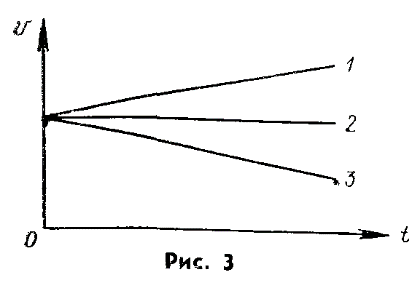 3. На рисунке представлены графики зависимости модулей скорости от времени для тел, движущихся прямолинейно. Какой из графиков соответствует равноускоренному движению, в котором направление вектора ускорения совпадает с направлением вектора скорости?А. 1;	  Б. 2;      В. 3;     Г. Все три графика;     Д. Ни один из трех графиков.4. Две силы F1 = 30 Н и F2= 40 Н приложены к одной точке тела. Угол между векторами F1 и F2 равен 90°. Чему равен модуль равнодействующей этих сил?А. 10 Н;		Б. 50 Н;		В. 70 Н;		Г. 35 Н.5.Как будет двигаться тело массой 3 кг под действием постоянной силы 6 Н?А. Равномерно, со скоростью 2 м/с;		Б. Равномерно, со скоростью 0,5 м/с;В. Равноускоренно, с ускорением 2 м/с2;		Г. Равноускоренно, с ускорением 0,5 м/с2.6. Луна и Земля взаимодействуют гравитационными силами. Каково соотношение между модулями сил F1действия Земли на Луну и F2 действия Луны на Землю?А. F1 = F2;		Б. F1> F2;		В. F1< F2;		Г. F1>> F2.7. На полу лифта, начинающего движение вертикально вверх с ускорением, лежит груз массой m. Чему равен модуль веса этого груза?Ответ: _________________8. Какое выражение определяет импульс тела?А. ;		Б. ;			В. ;			Г. .9.В каких направлениях совершаются колебания в продольной волне?А. Во всех направлениях;		Б. Только по направлению распространения волны;В. Только перпендикулярно распространению волны;Г. По направлению распространения волны и перпендикулярно этому направлению.10. На рисунке изображен профиль волны. Используя рисунок, определите амплитуду волны.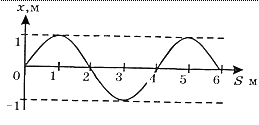 А. 4 м;		Б. 2 м;		В. 1 м;		Г. 6 м.Часть 2. Решите задачу.(За каждое верно и полностью выполненное задание – 2 балла)11.Тележка массой 3 кг, движущаяся со скоростью 4 м/с, сталкивается с неподвижной тележкой той же массы и сцепляется с ней. Чему равен импульс тележек после взаимодействия?12. Динамик подключен к выходу звукового генератора электрических колебаний. Частота колебаний 170 Гц. Определите длину звуковой волны, зная, что скорость звуковой волны в воздухе 340 м/с. Впишите ответы в таблицу:1 балл1 балл1 балл1 балл1 балл1 балл1 балл1 балл1 балл1 балл2 балла2 балла123456789101112